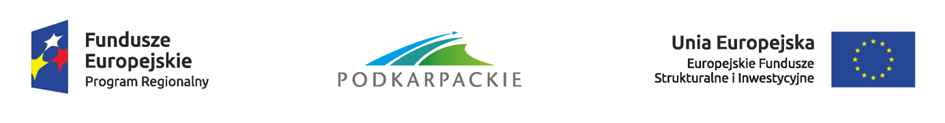 Znak: BI.V.271.13.2016Radomyśl Wielki, 21.10.2016Dotyczy: 	postępowania o udzielenie zamówienia publicznego prowadzonego w trybie przetargu nieograniczonego na zadanie pn.: „Poprawa infrastruktury dydaktycznej w Gminie Radomyśl Wielki- roboty budowlane”- część nr 2Treść zapytań i wyjaśnienia zapisów treścispecyfikacji istotnych warunków zamówieniaZgodnie z art. 38 ust. 2 ustawy z dnia 29 stycznia 2004 r. - Prawo zamówień publicznych (tekst jedn. Dz. U. z 2015 r., poz. 2164 ze zm.), zw. dalej ustawą PZP, Zamawiający przekazuje wszystkim Wykonawcom uczestniczącym w postępowaniu treść pytań i odpowiedzi dotyczących zapisów treści specyfikacji istotnych warunków zamówienia.Pytanie 1Proszę o przedstawienie opisu logiki układu sterowania wentylatorów oraz nagrzewnic elektrycznych.Odpowiedź:    Opis instalacji wentylacyjnej.Praca zaprojektowanej instalacji nawiewnej odbywać się będzie jednocześnie z działaniem wentylatorów wyciągowych których wywiewy zlokalizowane są w tym samym pomieszczeniu. Układy załączania układów powinny znajdować się w miejscu dostępnym dla obsługi na wysokości umożliwiającej swobodną manipulację. Proponowanym rozwiązaniem jest zastosowanie układów regulacji obrotów umożliwiających dostosowanie wydajności do warunków panujących w sali.System wentylacyjny zostanie wyposażony dodatkowo następujące elementy elektryczne:Nagrzewnica elektrycznaNagrzewnice elektryczne mają za zadanie podnieść temperaturę powietrza nawiewanego. Posiadać będą  autonomiczną automatykę:  nastawnik wartości zadanej temperatury oraz czujnik temperatury umieszczony w strefie przebywania osób. Dodatkowo w układzie należy zastosować sterownik nagrzewnicy.Obsługa urządzeń polegać będzie na włączaniu/wyłączaniu nagrzewnicy oraz ustawianiu zadanej temperatury poprzez pokrętło znajdujące się na panelu ściennym.Przepustnica z siłownikiemPrzepustnica ma za zadnie zamykać przepływ powietrza podczas postoju systemu wentylacyjnego. Otwieranie przepustnicy zainicjalizowane zostanie wraz z załączeniem wentylacji nawiewnej.Pytanie 2Proszę o doprecyzowanie opisu technicznego, rysunki umiejscowienia oraz parametry centrali wentylacyjnej zawartej w przedmiarze robót, pozycja przedmiaru 5.9.189Odpowiedź:W opracowaniu nie występuje centrala wentylacyjna jako jedno urządzenie do obróbki i dostarczania powietrza. System nawiewny oparty jest o dwa wentylatory nawiewne o wydajności 3000m3/h każdy oraz urządzenia do obróbki jakościowej powietrza (filtry, nagrzewnice, przepustnice, tłumiki).Pytanie 3Proszę o określenie typu oraz ilości wentylatorów wyciągowych uwzględnionych w schematach elektrycznych wraz z dokumentacją rysunkową.Odpowiedź:Jako urządzenia wywiewne zastosowano istniejące wentylatory. Projekt zawiera rozwiązanie sterowania tymi wentylatorami, które będą współpracować z projektowanymi wentylatorami nawiewnymi.Pytanie 4Proszę o przedstawienie wymogów dotyczących lampek sygnalizacyjnych i przycisków na tablicy sterującej wentylacją.Odpowiedź:Należy zastosować standardowe przyciski i lampki sygnalizacyjne renomowanego producenta o gwarancji nie krótszej niż 60 miesięcy.Pytanie 5Proszę o określenie lokalizacji szafy sterującej wentylacją.Odpowiedź:Szafę sterującą wentylacją umieścić należy w holu wejściowym do sali gimnastycznej po prawej stronie od drzwi.Wykonawcy są zobowiązani uwzględnić udzielone odpowiedzi na pytania podczas sporządzania i składania oferty.